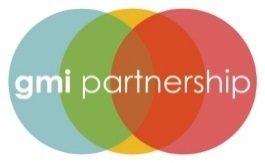 GMI Partnership Development Manager£35k per annum + 6% pension 18-month fixed term contractWe are looking for a change leader to be responsible for our 3-year development programme, now in its second year, funded by City Bridge Trust.  We have a new vision, mission, values backed up by a new robust strategy and need someone to help turn this planning into action.The GMI Partnership is a formal collaboration between Metro, Positive East and Spectra now over 10 years old addressing sexual health and HIV inequalities in London.  Each organisation has a long and established history of connection and support to London’s LGBT communities and addressing sexual health, HIV and well-being need across the Capital.  While the core focus of the Partnership has been the delivery of the various London wide HIV prevention programmes since 2008, its constituent partners have local and regional remits related also to SRH and LGBT strategic equalitiesYou will be responsible for planning the implementation and enabling us to deliver our new strategy ensuring the GMI partnership is a sector leading collaboration, fit for purpose in 2020, ready to confront emerging challenges through to 2025. You will have experience of leading organisations through change, working through a partnership model, have public health expertise, a good understanding of HIV, LGBT related issues and sexual and reproductive health, understanding of the health and social care landscape and how best we can successfully benefit from the opportunities it presents.Application packs are available from Positive East Website www.positiveeast.org.uk .  Closing date for applications is 5pm Wednesday 24th July. Interviews will take place Thursday 1st August 2019.We welcome applications from all sections of the community and in particular people living with HIV